«Моя любимая игрушка». Проект в младшей группеПодготовила воспитатель: Кожевникова Л.Б.Вид проекта: краткосрочный.Участники проекта: воспитатели и дети.Цель: Расширить представление детей об игрушках, познакомить с их историей и способами изготовления. Активизировать имеющиеся знания и умения детей. Формировать игровую деятельность. «Научить детей играть дружно, бережно относиться к играм и игрушкам».Задачи: Познакомить детей с обобщающим понятием «игрушки»; формирование знаний о свойствах, качествах и функциональным назначением игрушек.Предполагаемые итоги реализации проекта.1. Активизировать словарь детей: играть вместе, любимая игрушка;2. Научиться бережно, относиться к играм, игрушкам;3. Умение играть дружно, не ссориться.Реализация проекта:Социально-нравственное воспитание: Беседа: «Мои игрушки»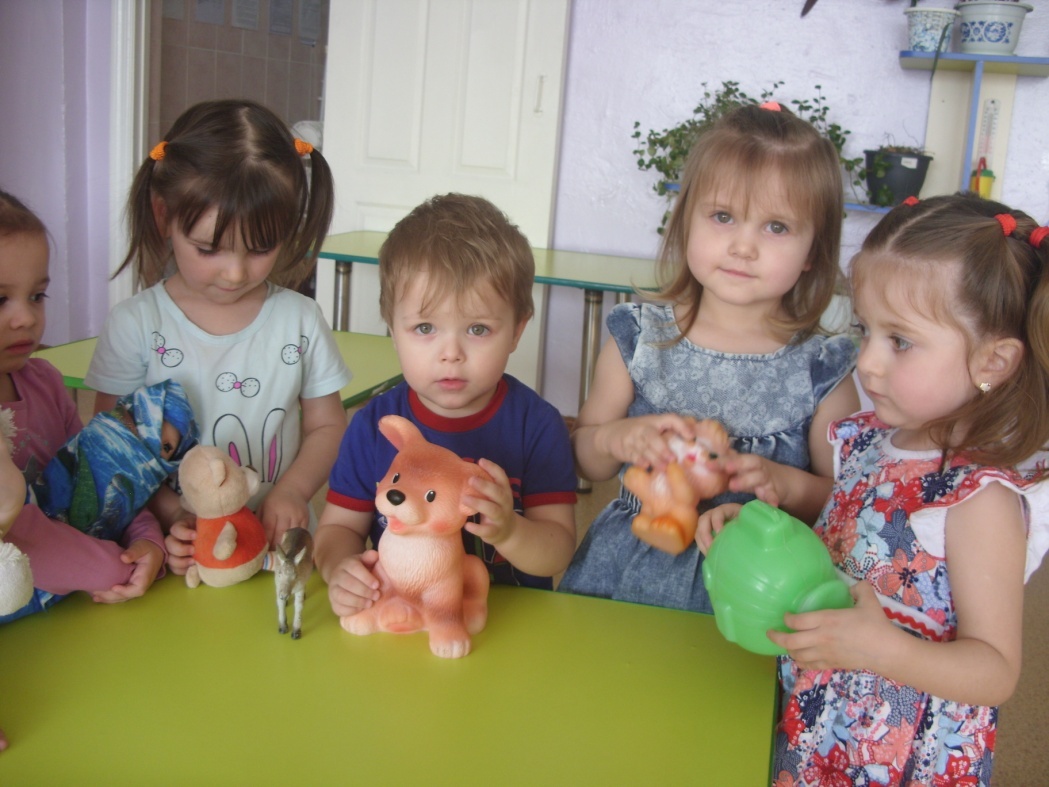 Речевое развитие: Разучивание стихотворений А. Барто из цикла «Игрушки»( «Мишка», «Зайка», «Флажок» )Познавательное развитие: Рассматривание картины «Дети играют»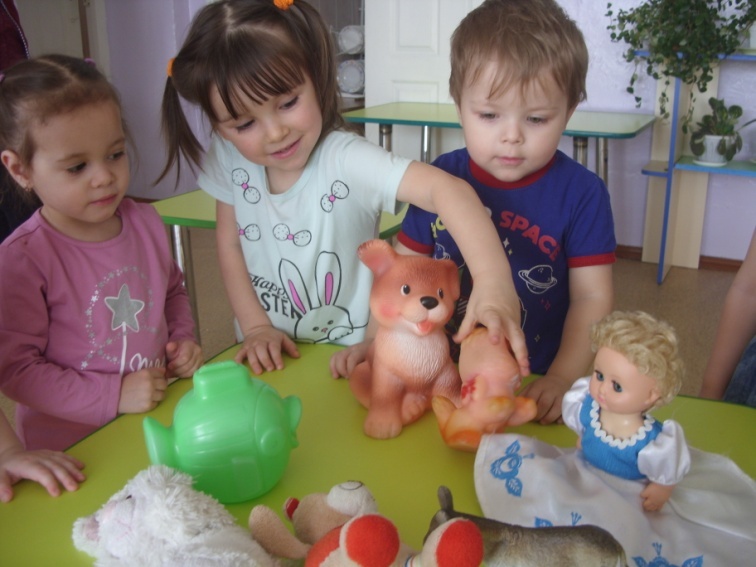 Выставка книг по теме: «Игрушки».Дидактические игры: «Четвертый лишний», «Какой игрушки не стало», «Возьми игрушку на прогулку», «Найди по описанию», «Чего не хватает», «Чудесный мешочек». «Узнай на ощупь», «Один - много», «Найди по описанию», «Что изменилось?», «Найди игрушку такого же цвета», «Собери игрушку». 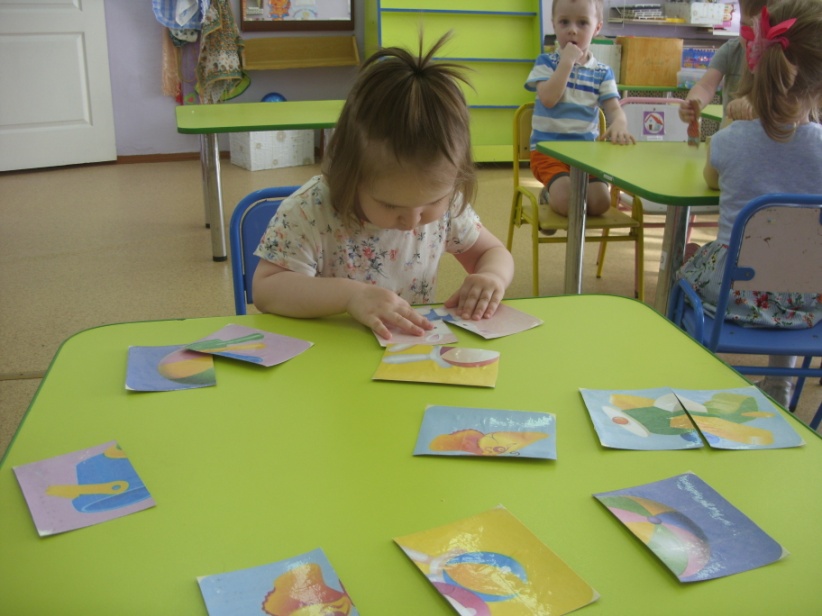 Игровая ситуация: «Напоем куклу  чаем», «Покатаем  куклу».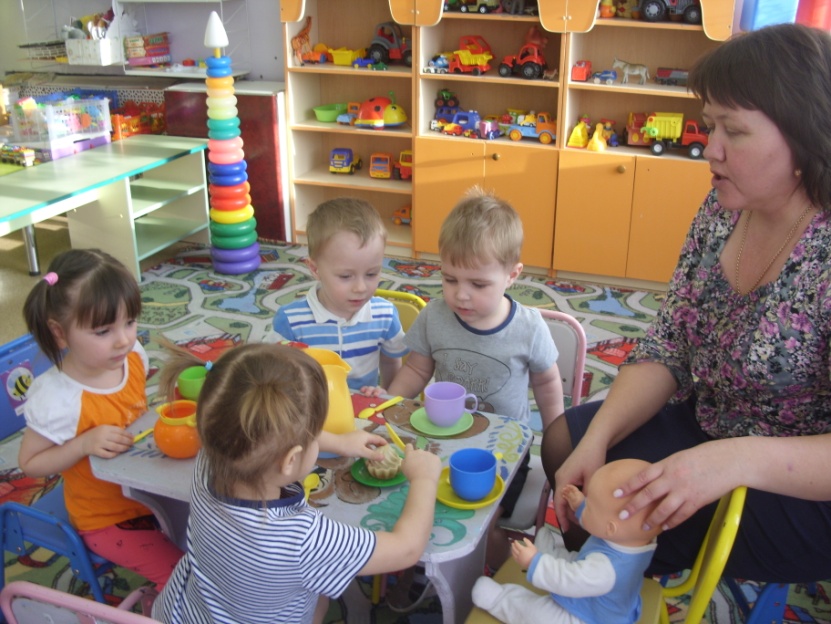 Художественная литература: Чтение стихотворений А. Барто «Козлёнок», «Грузовик», «Мяч», «Кораблик»Рассматривание иллюстраций к этим книгам.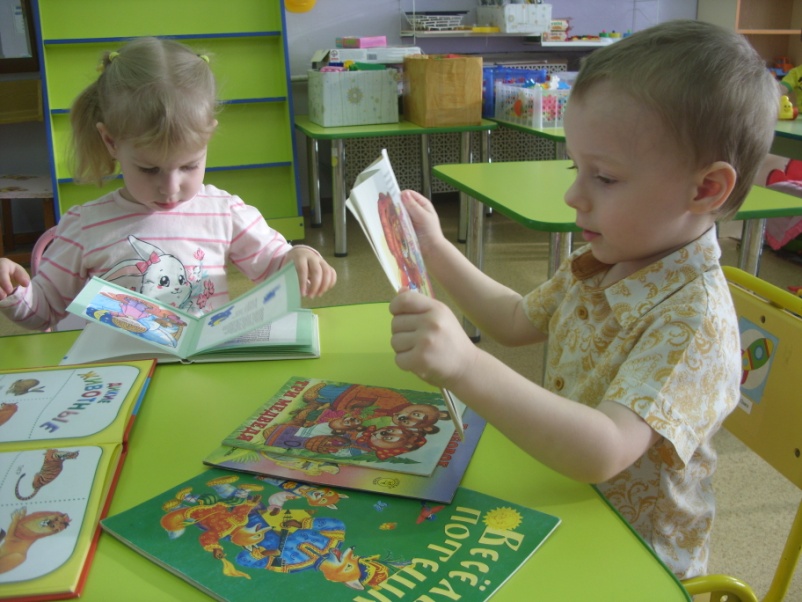 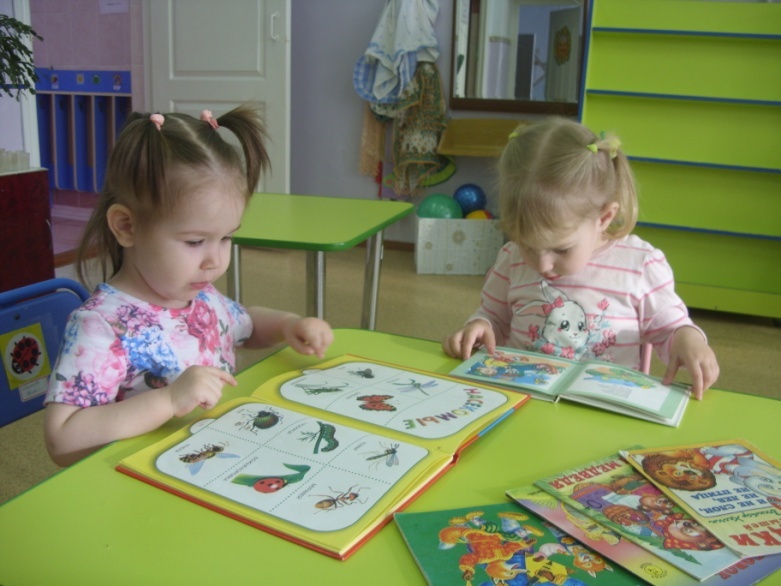 Художественное творчество (Лепка)  «Мяч» «Пирамидка»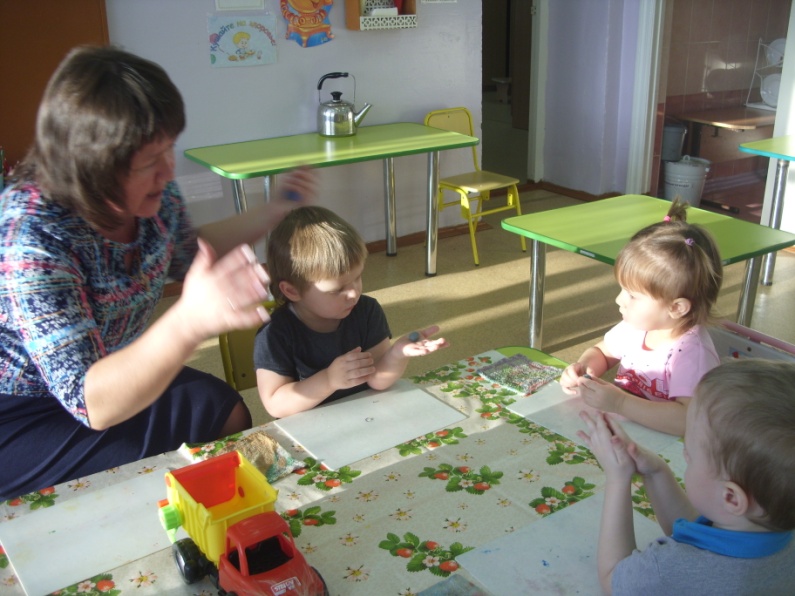 Рисование «Раскрась игрушку». Дидактические упражнения «Давай познакомимся». «Назови игрушку»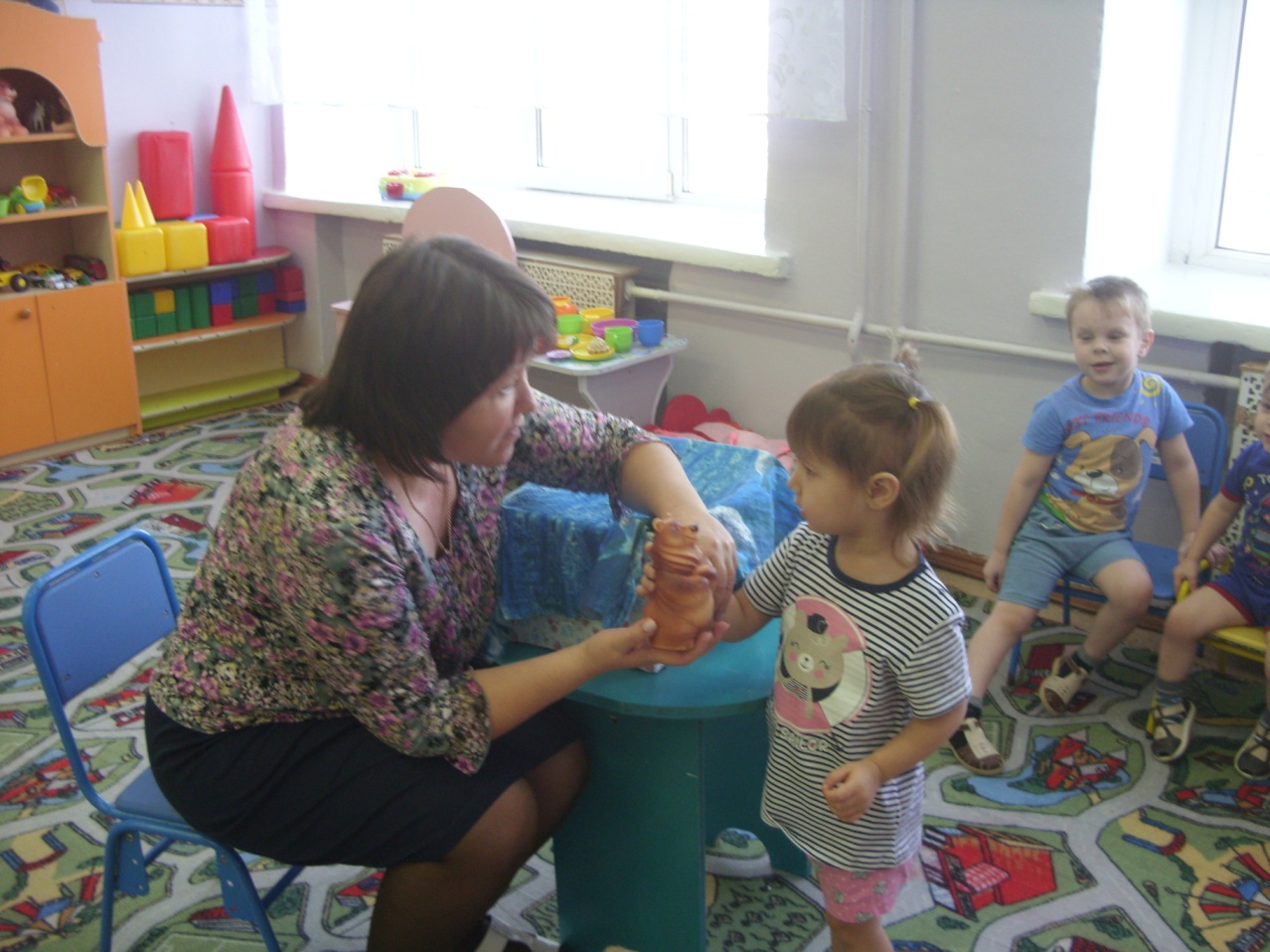 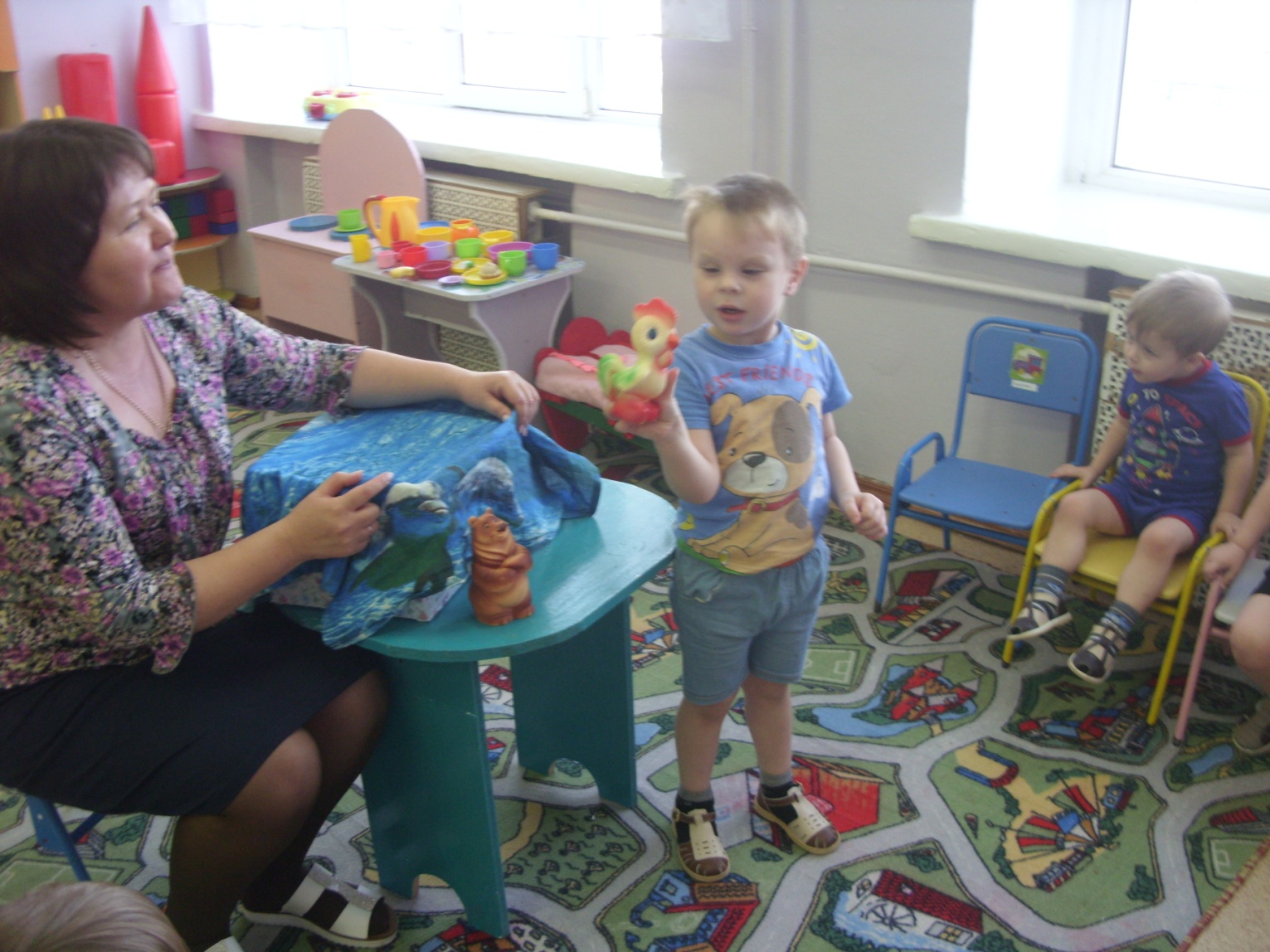 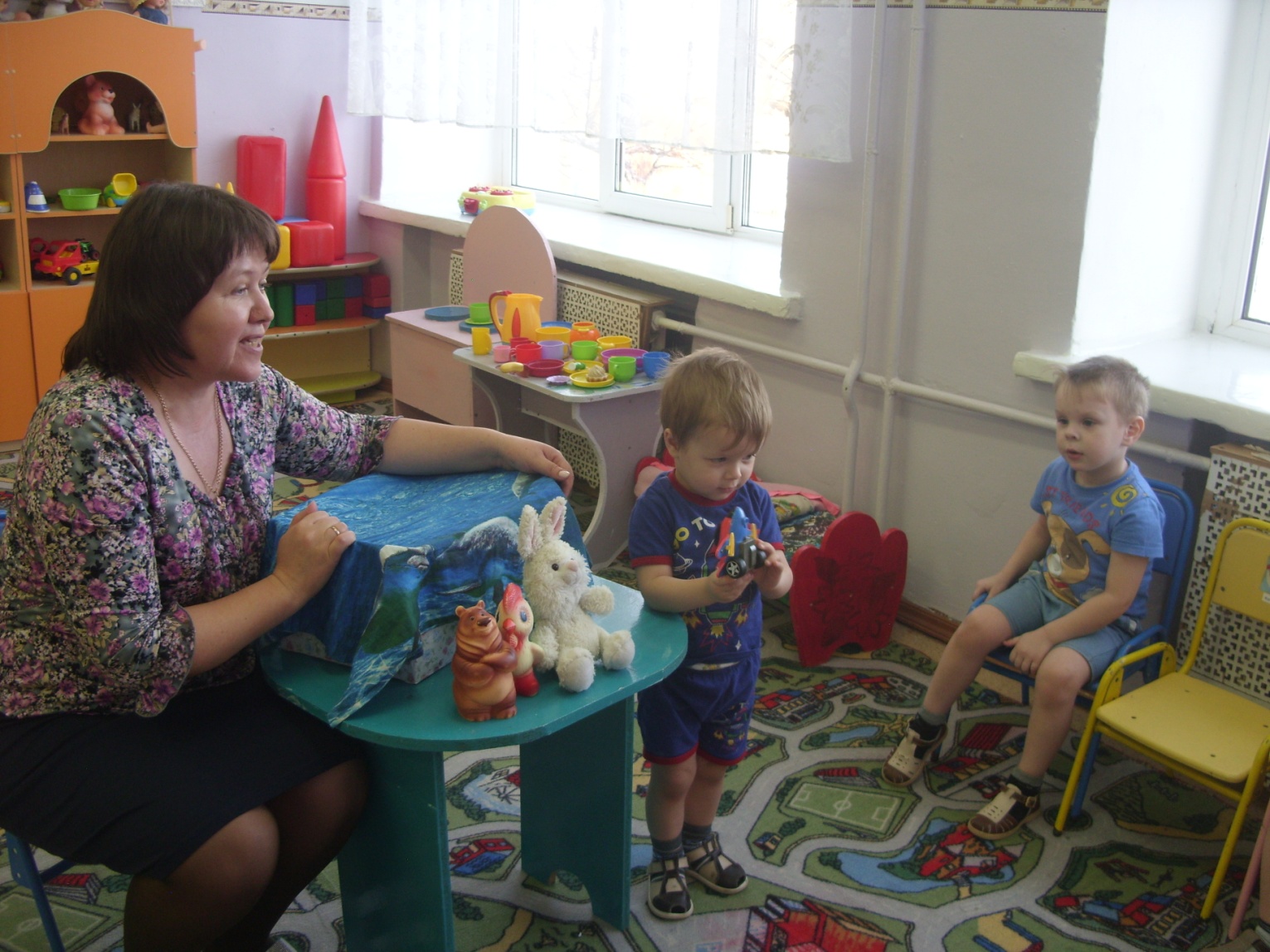 Театрализованная деятельность: «Вместе весело играть». «Репка».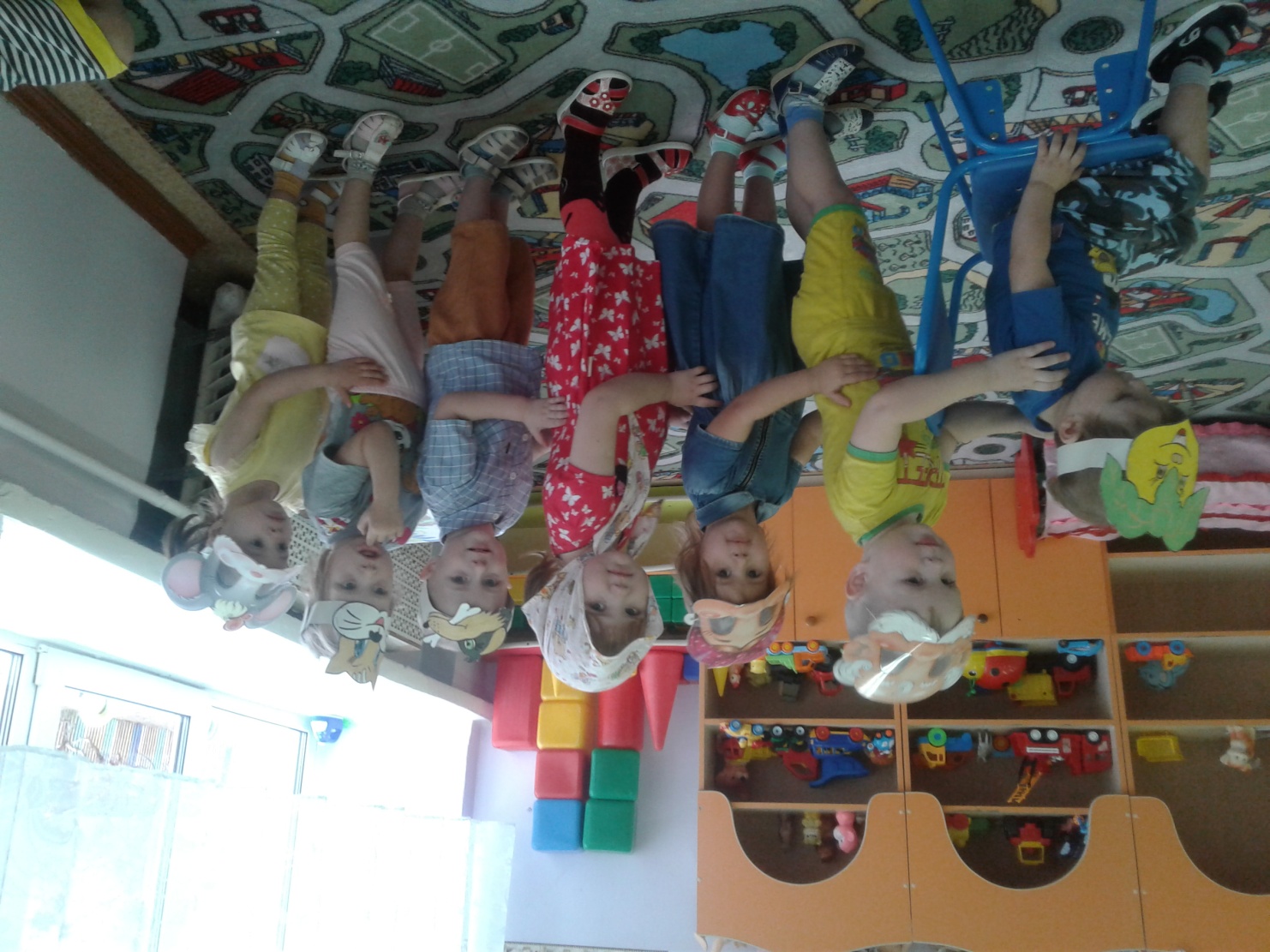 Работа с родителями: Папка – передвижка «Выбираем игрушку для детей» (консультация для родителей) Результаты проекта:-Дети стали  проявлять  больший  интерес к различным  видам игрушек, стали  играть и экспериментировать с ними;-дети с большим интересом стали слушать произведения А.Л. Барто стали проявлять интерес к иллюстрациям по этим произведениям-с удовольствием многие дети читают наизусть стихотворения А. Л. Барто из цикла «Игрушки»-во время самостоятельных игр в игровых уголках и в совместных играх с воспитателем, дети стали более внимательными и бережливыми по отношению к игрушкам, куклам, с удовольствием играют рядом друг с другом, повысилась речевая  активность детей.Родители приняли самое активное участие: купили книги А.Л. Барто и принесли в группу для пополнения группового книжного уголка, пополнили  игровой  уголок  новыми  игрушками, получили информацию о целесообразном педагогическом подборе игрушек, а также поучаствовали в фотовыставке «Любимая игрушка моего  ребенка».